Deskripsi Singkat: Membahas event sebagai salah satu alat komunikasi yang digunakan oleh praktisi komunikasi, bentuk-bentuk event, fungsi event sebagai media komunikasi serta asas-asas manajemen yang diimplementasikan dalam penyelenggaraan dan pengelolaan event. Selain itu teori dan praktik tentang merencanakan dan mengelola kegiatan seperti pameran/eksibisi, konferensi, pertemuan/meeting, konvensi, launching, serta perayaan/entertainment juga akan menjadi topik bahasan di dalam perkuliahan ini.Unsur Capaian Pembelajaran: Mampu mendeskripsikan dan menbuat sebuah acara yang terkait/ memiliki unsur keilmuan komunikasi, mulai dari perencanaan, pelaksanaan dan evaluasi setelah acara.Komponen Penilaian: Kehadiran 10%Partisipasi di Dalam Kelas, Tugas, Attitude 30 %UTS 30%UAS 30%Kriteria PenilaianKemampuan memahami melalui penjelasan dalam forum diskusiKemampuan presentasi terkait beberapa topik dan program publisitas baik individu maupun kelompokMenjawab quiz tertulis dan lisanAnalisis sederhana terhadap contoh kasus Daftar Referensi: O’Toole and Mikolaitis (2002). Coorporate Event Project Mangement, John Willey & Sons, Inc.RENCANA PEMBELAJARAN SEMESTER (RPS)DESKRIPSI TUGAS RUBRIK PENILAIAN(Keterangan: format umum adalah yang di bawah ini, namun Prodi dapat membuat format tersendiri, sesuai dengan penilaian yang akan dibuat. Misalnya untuk penilaian presentasi atau penilaian praktek memiliki rubrik yang berbeda, jadi bisa lebih dari 1 rubrik untuk setiap mata kuliah)PENUTUPRencana Pembelajaran Semester (RPS) ini berlaku mulai tanggal Februari bulan tahun, untuk mahasiswa UPJ Tahun Akademik 2015/2016 dan seterusnya. RPSini dievaluasi secara berkala setiap semester dan akan dilakukan perbaikan jika dalam penerapannya masih diperlukan penyempurnaan.STATUS DOKUMEN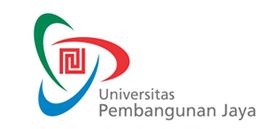 RENCANA PEMBELAJARAN SEMESTERF-0653F-0653RENCANA PEMBELAJARAN SEMESTERIssue/Revisi: A0RENCANA PEMBELAJARAN SEMESTERTanggal Berlaku: Juli 2015RENCANA PEMBELAJARAN SEMESTERUntuk Tahun Akademik: 2015/2016RENCANA PEMBELAJARAN SEMESTERMasa Berlaku: 7 (empat) tahunRENCANA PEMBELAJARAN SEMESTERJml Halaman: Xx halamanMata Kuliah: Event OrganizingKode MK: KOM 407Program Studi: Ilmu KomunikasiPenyusun: Reni DyanasariSks: 3Kelompok Mata Kuliah: KOMMingguKemampuan Akhir yang DiharapkanBahan Kajian(Materi Ajar)Bentuk PembelajaranKriteria/Indikator PenilaianBobot NilaiStandar Kompetensi Profesi 1-3Memahami kompetensi yang diharapkan, proses perkuliahan, tugas, ujian dan kontrak belajar.Mahasiswa mampu mendeskrisikan berbagai event terkait bidang komunikasi dan penerapannya pada korporasi dan mampu berpendapat mengenai event yang baik, serta memahami mengenai acara yang layak melalui studi kelayakan pada sebuah acara.RPSKontrak KuliahCorporate EventAnalisis sederhana terhadap corporate eventStudi Kelayakan EventCeramahDiskusiPemutaran Video 3-5Mahasiswa mampu mengenali dan memformulasikan proposal event serta membangun ide event yang sesuai dengan kebutuhan serta mendesain rangcangan awal sebuah event, dengan membuat proposal event, dan mengidentifikasi hal-hal apa saja yang harus ada di dalamnya.Proposal EventAnggaran EventCeramah Diskusi kelompokStudi Kasus.6-7Mahasiswa mampu memahami kerjasama yang menguntungkan bagi acara dengan pihak ketigaSponsorship Media PartnerCeramah Diskusi kelompokStudi KasusKemampuan individu mengemukan ide untuk publicity planner setelah membaca dan mencari referensi15%8UTSPresentasi Divisi Mengenai detail event dan progres divisiMemaparkan secara terperinci progres kerja dan evalusi sementara dari yang telah dilakukan30%9-12Mahasiswa mampu mempersiapkan event yang sesungguhnya dengan secara detail memperhatikan seluruh aspek guna keberhasilan acaraFinalisasi KonsepPromosiBuzzerPress Conferense AcaraDealing sponsorship dan media partnerArus keuanganPeserta LombaSeluruh kelengkapan acaraKeamananCeramah Diskusi kelompokStudi KasusPemutaran Video13-15Mahasiswa mampu memahami manajemen resiko acara dan back up plan dari setiap aspek acaraManajemen ResikoProgres Final AcaraCeramah Diskusi kelompokStudi KasusPresentasi KelompokMempresentasikan progres divisi dan kesiapan individu menghadapi hari hari H dengan memahami job desk hari h.15%16UASEvaluasi EventMahasiswa mampu melaksanakan kegiatan press conference yang sesungguhnya.30%Mata Kuliah: Event OrganizingKode MK: KOM 407Minggu ke: 7Tugas ke: 1Tujuan Tugas:Mengetahui secara terperinci progres individu dan divisi terkait persiapan acaraUraian Tugas:Obyek  Presentasi Progress DivisiYang Harus Dikerjakan dan Batasan-BatasanMempresentasikan, Job Desk, Program Kerja, Timeline, Capaian, Hambatan, dan Solusi yang telah dilakukanMetode/Cara Kerja/Acuan yang DigunakanPresentasi progress serta memperoleh masukan dari seluruh panitia agar rancangan dan rencana dapat terlaksana dengan baikDekripsi Luaran Tugas yang DihasilkanPemahaman event dan prosentasi capaian persiapan eventKriteria Penilaian:Kinerja divisi dalam proses persiapan eventMata Kuliah: Event OrganizingKode MK: KOM 407Minggu ke: 15Tugas ke: 2Tujuan Tugas:Mengetahui kesiapan masing-masing divisi dan individu menghadapi acara Uraian Tugas:Obyek  Presentasi final progres kerja individu dan divisiYang Harus Dikerjakan dan Batasan-BatasanMempresentasikan dan membuat laporan mengenai kesiapan divisiMetode/Cara Kerja/Acuan yang DigunakanPresentasi sesuai divisi dan rancangan kerja pada proposal yang telah disusunDekripsi Luaran Tugas yang DihasilkanCapaian dari rencana kerjaKriteria Penilaian:Kemampuan divisi dan individu menjalankan tugas dan tingkat keberhasilan masing-masing divisi.Jenjang/GradeAngka/SkorDeskripsi/Indikator Kerja A 90 - 100Menghasilkan luaran (tulisan/ materi presentasi) yang sesuai dengan arahan dosen dan secara komprehensif sesuai dengan pembahasan dari konsep atau teori dari teks book atau materi ajar dosen, dan secara kreatif/ kritis melakukan pembahasan berdasarkan temuan pribadi/ kelompok. B 75 - 89Menghasilkan luaran (tulisan/ materi presentasi) yang sesuai dengan arahan dosen dan secara komprehensif sesuai dengan pembahasan dari konsep atau teori dari teks book atau materi ajar dosen,C60 - 74Menghasilkan luaran (tulisan/ materi presentasi) yang sesuai dengan pembahasan dari konsep atau teori dari teks book atau materi ajar dosen, namun minim kontribusi serta pembahasan yang tidak menyeluruh dan sulit dipahami oleh anggota diskusi/ dosen.D50 - 59Mengasilkan luaran yang minim hanya membaca naskah presentasi/ menuliskan kembali teori dan konsep yang ada pada buku teks atau sumber lain yang relevan.E< 50Hadir dalam kelas namun tidak berkontribusi/ mengahasilkan tulisan.ProsesPenanggung JawabPenanggung JawabTanggalProsesNamaTandatanganTanggalPerumusanReni DyanasariDosen Penyusun/PengampuPemeriksaanReni DyanasariKetua ProdiPersetujuanProf. Emirhadi SugandaKepala BAP-PMPPenetapanProf. Emirhadi SugandaDirektur Pendidikan, Pembelajaran dan KemahasiswaanPengendalianRini Pramono, M.Si.Staff Senior BAP-PMP / Document Controller